Western Australia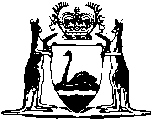 Tax Collection Act 1920		This Act was repealed by the Statutes (Repeals and Minor Amendments) Act 1997 s. 12 (No. 57 of 1997) as at 15 Dec 1997 (see s. 2(1)).Western AustraliaTax Collection Act 1920Contents1.	Short title	12.	Authority to enter into agreement	1The ScheduleNOTESCompilation table	4Western AustraliaTax Collection Act 1920 An Act to authorize an Agreement between the State and the Commonwealth for the Collection by the Commonwealth, on behalf of the State, of Land and Income Taxes and other Duties payable under certain Acts of the State Parliament, and for purposes incidental thereto. Be it enacted by the King’s Most Excellent Majesty, by and with the advice and consent of the Legislative Council and Legislative Assembly of Western Australia, in this present Parliament assembled, and by the authority of the same, as follows: —  1.	Short title 		This Act may be cited as the Tax Collection Act 1920.2.	Authority to enter into agreement 	(1)	It shall be lawful for the State to enter into an agreement with the Commonwealth for the collection by the Commonwealth, on behalf of the State, of the taxes and duties payable under the Acts mentioned in the Schedule.	(2)	Such agreement shall commence on the first day of July, one thousand nine hundred and twenty-one, and shall be determinable by either party thereto by notice given to either party six months prior to the date upon which the agreement is to cease to have effect.	(3)	On such agreement being made, and so long as it continues in force, the powers and duties of officers appointed under any of the Acts mentioned in the Schedule may be exercised and performed by officers appointed under the Land Tax and Income Tax Assessment Acts of the Commonwealth, who shall be deemed to be officers within the meaning of that term in the Acts mentioned in the Schedule.The ScheduleThe Land and Income Tax Assessment Act 1907, and the Acts imposing Land Tax and Income Tax.The Dividend Duties Act 1902 The Totalisator Duty Act 1905.NOTES1.	This is a compilation of the Tax Collection Act 1920 and includes all amendments effected by the other Acts referred to in the following Table.Compilation tableShort titleNumber and yearAssentCommencementTax Collection Act 192036 of 192031 Dec 192031 Dec 1920This Act was repealed by the Statutes (Repeals and Minor Amendments) Act 1997 s. 12 (No. 57 of 1997) as at 15 Dec 1997 (see s. 2(1))This Act was repealed by the Statutes (Repeals and Minor Amendments) Act 1997 s. 12 (No. 57 of 1997) as at 15 Dec 1997 (see s. 2(1))This Act was repealed by the Statutes (Repeals and Minor Amendments) Act 1997 s. 12 (No. 57 of 1997) as at 15 Dec 1997 (see s. 2(1))This Act was repealed by the Statutes (Repeals and Minor Amendments) Act 1997 s. 12 (No. 57 of 1997) as at 15 Dec 1997 (see s. 2(1))